关于开展2022年中国公平竞争政策 宣传周活动的通知栾竞审联办〔2022〕4号各相关单位：接市局通知，根据近期工作安排，首届中国公平竞争政策宣  传周(以下简称竞争周)举办时间调整为2022年12月26日-30  日。根据近期工作安排，各成员单位要坚持以习近平新时代中国  特色社会主义思想为指导，深入学习贯彻党的二十大精神，将竞  争周活动作为宣传贯彻党中央、国务院有关决策部署和工作成效、 加强公平竞争宣传倡导的重要窗口，按照前期确定的活动主题、  宣传重点、活动安排和工作要求，切实抓好组织实施，强化统筹  协调，增强宣传效果，推动公平竞争理念更加深入人心，助力构建新发展格局、推动高质量发展。各成员单位要及时收集汇总本单位竞争周活动有关影像资 料，总结竞争周活动成效和经验，有关图片、视频和活动总结于12月30日前报送县联席会议办公室邮箱。联系人：王亚静63085030;邮箱：1cscjgzx2g@163.com附件：2022年中国公平竞争政策宣传周主题与口号栾川县公平竞争审查工作联席会议办公室2022年12月22日附件2022年中国公平竞争政策宣传周 主题与口号主题：统一大市场公平竞未来口号：1、办好竞争周喜庆二十大2、 鼓励竞争反对垄断3、 共建公平竞争环境共谋高质量发展4、树竞争理念强竞争意识塑竞争文化5、 竞争激发活力公平伴你前行6、 为市场主体开路让竞争政策护航7、 激发竞争动力释放市场活力8、 竞争添动力竞争促发展竞争增质效9、 强化反垄断反不正当竞争执法维护公平竞争市场秩序10、 竞争之道公平为先11、 强化公平竞争优化营商环境12、 巩固制度成效保障公平竞争13、 公而有信平等交易市场竞逐君子之争14、 让公平竞争理念深入人心15、 创优公平竞争环境营造诚信守约风尚16、 统一开放市场有序公平竞争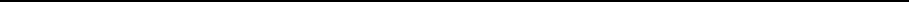 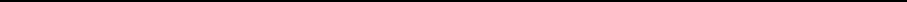 栾川县公平竞争审查工作联席会议办公室  2022年12月22日印发—4—